美食社社团章程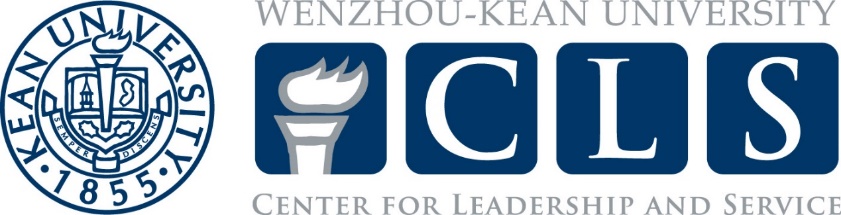 名称和目标名称：温州肯恩大学美食社目标：弘扬饮食文化，传播饮食知识，在温州肯恩大学建立一个美食爱好者的社群成员1.	申请人和社员必须是温州肯恩大学的全日制学生，遵守学校的规章制度。不得有违法记录，不得受到处分、留校察看、开除学籍，不得有严重的不道德行为。2.	在每学年开始时，美食社将发出招募。申请人需要提交一份申请表，经过筛选并通过面试后成为社员。3.	社员需积极参加美食社组织的各项活动，不得无故缺席。干部和职责社长：组织会议，签署正式文件，管理和监督美食社的工作。宣传部部长、公关部部长、活动部部长、策划部部长、财务部部长：组织和监督部门成员的工作。向会长报告。所有干部都必须遵守法律、学校规章制度和社会秩序及道德规范。集会美食社需要每学期至少为学校组织一次重大活动，最好是关于节日和文化习俗的活动。美食社需要积极参加学校的重大活动。美食社可以与其他学生组织及社团联动，共同举办活动。美食社需要通过社长发起大型活动。部长可以组织部门内部的活动，但需要得到社长的批准，责任由部长承担。只有社长有权代表美食社发起活动。部门宣传部：配合会长做好活动宣传、摄影、公众号运营、海报制作等工作。公关部：争取赞助，联系其他组织、协会或个人。活动部：布置场地，组织活动，保证活动的顺利进行。策划部：撰写活动计划，包括参与者名单、活动流程和时间表、场地计划和材料清单等。财务部：采购物资，记录账目并在每次活动结束后公布，开具发票报销。选举和空缺在每个学年结束时，美食社的管理层将进行调整。所有成员都可以申请美食社的社长。只有部门成员可以竞选该部门的部长。例如，只有策划系的成员可以申请策划部部长的职位。新的社长和部长将通过投票选出。候选人不允许投票，其余干部和社员每人有一票。如果出现平票，社长将从平票的投票者中选出当选者。如果一个职位没有申请者，社长将直接任命一个继任者。上述措施也适用于某个干部退出社团的情况。社长在其任期内不得退出社团。所有材料都需要存档。干部撤职与继任以下行为将导致该官员被免职。1.	实施非法行为。2.	违反温州肯恩大学的规章制度，受到处分，留校察看或开除学籍。3.	违反社会公德，严重失职、渎职，多次无故缺席美食社活动。当某位干部有这种行为时，其他干部将向全体成员介绍情况并提供证据。如果该干部不能再履行其职责，将由全体成员投票选出继任者。在其他情况下，将采取投票表决的方式解除该干部的职务。如果超过一半的成员投票赞成，该干部将被免职，并投票选出继任者。如果没有，该干部将继续任职至本学年结束。所有材料都需要存档。修正干部和社员可就美食社的组织结构和章程向社长提出修正。社长将总结并向整个社团提供修正案草案。全体成员需要对草案进行投票，多数赞成票将批准草案。社长将根据修正案修改结构或章程，并向学生会汇报。所有材料都需要存档。指导老师指导老师必须是温州肯恩大学的全职员工（教师或职员）。在学年开始时，社长应与指导老师签署 "学生团体指导老师合同"。大学规章制度美食社成员应完全遵守与其活动有关的所有温州肯恩大学的相关法规、规章和政策。美食社社长李睿朗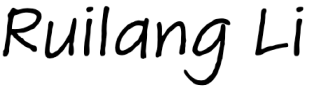 